2019 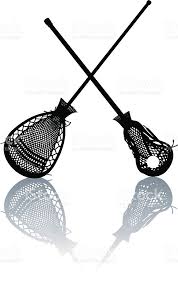 Royal Comets Girls Lacrosse CampFor girls entering 1st through 7th gradeJuly 1st through July 3rdRush-Henrietta High School Coaches & Rush-Henrietta Lacrosse Players Location:		Webster/Winslow FieldsHours:		9:00 a.m. – 11:00 a.m.Bring: 	Goggles, stick, mouth guard, water bottle (equipment will be provided if necessary). Cleats should be worn on field, bring sneakers in case we are indoors due to weatherCamp Fee: 	$60, includes t-shirt. Make checks payable to RH Booster ClubDue Date: 	June 14, 2019Detach and mail completed form ATTN: Jim DeWaldRush-Henrietta Senior High School ~ 1799 Lehigh Station Road ~ Henrietta, NY 14467Camper Registration FormAthletes Name: ___________________________________________	         Equipment needed to borrow (please check)Address: ______________________________________					GogglesCity: ___________________________________________					Mouth guardZip:  ___________________________________________					StickParent/Guardian Name/Phone Number:__________________________________________________________List Emergency Contacts/Number:	________________________________________________________________						________________________________________________________________Athletes Shirt size (circle one):	Youth Small		Adult Small					Youth Medium	Adult Medium					Youth Large		Adult LargeParent Signature: ____________________________________________________________________________________~All proceed benefit the Rush-Henrietta Girls Lacrosse program~